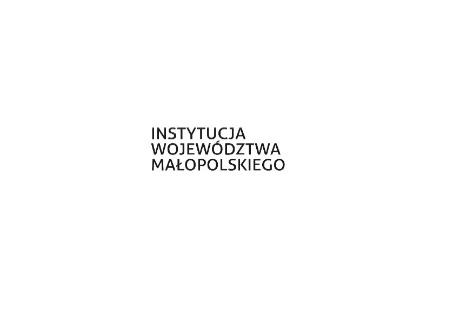 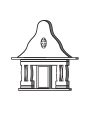 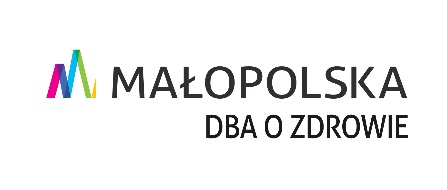 Szpital Kliniczny im. dr Józefa Babińskiego SPZOZ w Krakowie
konferencja realizowana ze środków finansowych Województwa MałopolskiegoProgram konferencji „Nie ryzykuję, nie biorę”28 maja 2024r. Uniwersytet Ignatianum w Krakowie28 maja 2024r. Uniwersytet Ignatianum w Krakowie8:30 - 09:00Rejestracja Uczestników9:00– 09:15Otwarcie spotkania – przywitanie Uczestników i Prelegentów rozpoczęcie spotkaniadr Krzysztof Biel SJ, kierownik Katedry Pedagogiki Resocjalizacyjnej Uniwersytetu Ignatianum w KrakowieKarolina Załęga Ekspert Wojewódzki ds. Informacji o Narkotykach i Narkomanii – przywitanie Uczestników i Prelegentów, rozpoczęcie spotkania09:15 - 10:00Wykład inauguracyjny:dr n. med. Krzysztof Walczewski Kierownik Kliniki Psychiatrii, Wydziału Lekarskiego i Nauk o Zdrowiu, Krakowskiej Akademii im. A. Frycza Modrzewskiego: Odporność psychiczna10:00 - 10:45dr Leszek Satora „Napoje energetyczne - ich wpływ na nasze zdrowie”.10:45 - 11:15Przerwa kawowa11:15 - 12:00podkom. Hubert Bracik Komenda Wojewódzka Policji w Krakowie, Wydział Prewencji „Substancje psychoaktywne - ujęcie praktyczne12:00 - 12:45podinsp. Wojciech Chechelski Komenda Wojewódzka Policji w Krakowie, Wydział Prewencji „Cyberzagrożenia - ochrona i odpowiedzialność prawna”12:45 - 13:00Przerwa kawowa13:00 - 13:45dr Małgorzata Piasecka Profilaktyka zaburzeń uprawiania hazardu w jednostkach penitencjarnych13:45 - 14:30Wspólnota AN okręg małopolski - Informacja Publiczna14:30Podsumowanie i zakończenie konferencji